Poland - Wroclaw School of Banking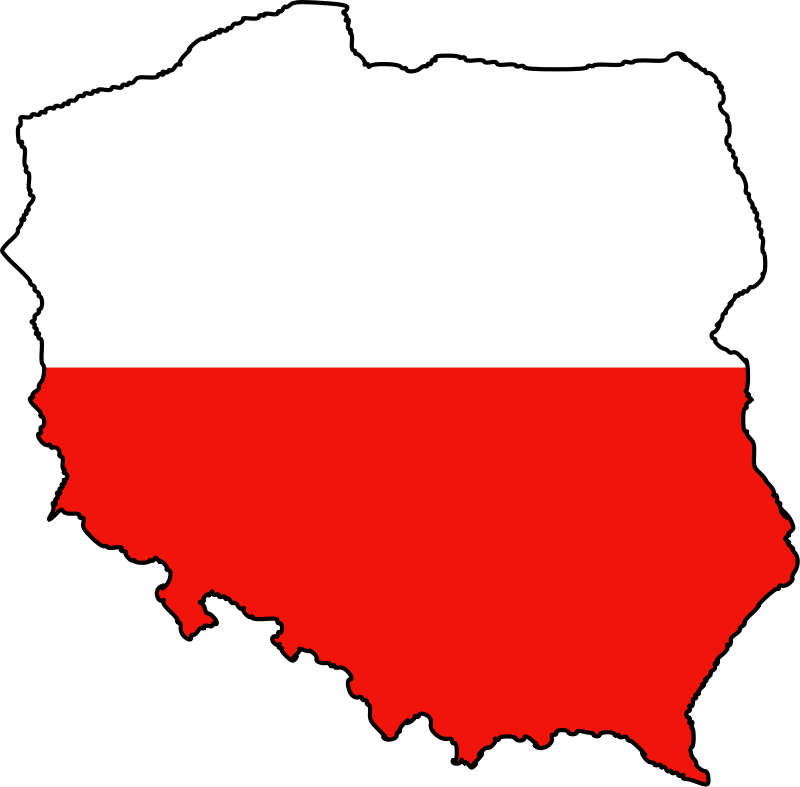 Basic informationWroclaw is situated on the River Oder. Its population in 2011 was 631,000 people. Wroclaw is the fourth biggest city in Poland, the largest city in western Poland and the historical capital of Silesia. Wroclaw School of Banking was founded in 1998. The institution is the best non-state Business School offering Master’s degrees, according to a ranking by the “Rzeczpospolita” newspaper and “Perspektywy” 2007.Useful linkshttp://www.wsb.wroclaw.pl – School websitehttp://www.wsb.wroclaw.pl/eng,wro-eng,incoming-students – Website for the incoming exchange studentshttp://www.wsb.pl/english/sites/english.nowestrony.sandbox.dti.teb-akademia.pl/files/www_en/MagdaRudnicka/MZielinska/fact_sheet_2015-2016.pdf- Fact sheet 2015/2016TransportCity transportation - Wroclaw has an extensive tram and bus network consisting of about 25 tram lines, which mainly serve the city centre and its vicinity. Operation times are from 05:00 until 24:00 h, later there are special services of night bus lines. A student identification card and the European Youth Card Euro 26 Student entitle a student to 50% discount on public transportation (until the student reaches the age of 26). A single ticket is valid for one entrance to a bus or a tram and costs 1,40 PLN (2013). There are some possibilities to pay less with URBANCARD. For more information, please check www.urbancard.pl/en/index.htmlTravelling by airplane - Wroclaw has its international airport with direct flights from Frankfurt, Munich, Copenhagen, London, Dublin, Nottingham East Midlands, and Warsaw (more information on: http://www.airport.wroclaw.pl/en/).Travelling by bus – It is possible to go by bus from Prague to Wroclaw. The price varies from 400 – 690 CZK. link for the bus company: https://www.elines.cz/jizdenky/CZE:Prague-POL:Wroclaw/?utm_source=adwords&utm_medium=cpc&utm_content=prague_wroclaw&utm_campaign=search_czech_cs&utm_term=praha%20wroclawTravelling by train – You can also travel to Wroclaw on a direct train from Prague. The price is about 450 CZK. link for the railway company – České Dráhy: https://www.cd.cz/eshop/international/search_int_2G.aspx?tt=5 Courses and their SyllabiYou can find all courses with their syllabi on the following link:http://www.wsb.pl/english/courses-available-in-english Academic year 2014/2015Winter semesterErasmus Adaptation Days: 	22.09.2014 - 26.09.2014Lectures: 			27.09.2014 - 25.01.2015Christmas break: 		22.12.2014 - 02.01.2015Exam session: 			26.01.2015 - 12.02.2015Resit exams: 			13.02.2015 - 01.03.2015Summer semesterErasmus Adaptation Days: 	09.02.2015 – 13.02.2015Lectures: 			14.02.2015 - 21.06.2015Easter break:			 02.04.2015 - 07.04.2015Exam session:			 22.06.2015 - 05.07.2015Resit exams:			 31.08.2015 - 20.09.2015Application and registrationOnce you have been nominated to study at Wroclaw School of Banking, you are asked to send us the following documents:Student application formLearning Agreement (3 copies)Copy of your ID or PassportCopy of the European Health Insurance2 original photos (45x35 mm)http://www.wsb.pl/english/international-relations/wsb-wroclaw/llp-erasmus/incoming-students - here you can download an application form (Application procedure – Student Application Form)Application deadlinesWinter semester: 30th JuneSummer semester: 30th NovemberDocuments’ NoteThe completed documents should be sent to the International Relations Office by both email and ordinary post. Students who are accepted will received a confirmation of admission into the Wroclaw School of Banking.Public holidays1 January 	New Year’s Day6 January	Epiphanyvariable	Easter (Easter Sunday, Easter Monday)1 May	Labour Day3 May	Constitution Dayvariable	Pentecost Sunday (7th Sunday after Easter)variable	Corpus Christi (9th Thursday after Easter)15 August 	Assumption of the Blessed Virgin Mary1 November	All Saints’ Day 11 November	Independence Day25 December	Christmas Day26 December 	Boxing DayDo not forget to packPassport or identity card Health Insurance: European Health Insurance Card + additional health insurance, if necessaryLetter of acceptance 2 passport size photos Copies of important documentsDebit/credit cardAccomodationWroclaw School of Banking doesn’t provide any accommodation for incoming students. Nevertheless, our students as buddies, support incoming students to find an accommodation and arrange their stay in Wroclaw.AddressFabryczna Street 29-31 (room 231, building A)
53-609 Wroclaw
phone +48 71 356 16 16

e-mail: study@wsb.wroclaw.plInternational OfficeHead of International Office:		 Jarosław Tomaszewskie-mail: jaroslaw.tomaszewski@wsb.wroclaw.plIncoming Student Advisor:		Magdalena Zielińskae-mail: magdalena.zielinska@wsb.wroclaw.pl